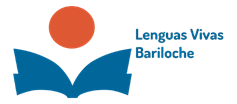 PLANILLA DE INSCRIPCIÓNLeg. N°: ..................................Datos PersonalesApellido/s y Nombre/s .....................................................................................................................DNI / LC / LE / Pasaporte .............................................................Expedido por.............................Sexo           Femenino                     MasculinoEdad ...........................................................   Fecha de Nacimiento ................/.............../............. Lugar de Nacimiento:  …………………………………………...........................................................Estado civil:  ...............................................................Domicilio Actual …..........................................................................................................................Localidad ..................................................................................................... ..................................  Provincia ............................................  Código Postal ...................... País .................................... Celular ............................................................... Teléfono fijo ……………………………………….E-mail ...................................................................................... (en caso que no tengas cuenta en Gmail deberás abrir una con tu nombre y apellido)Estudios¿Posee alguna dificultad de aprendizaje o situación particular que requiera de acompañamiento académico especial por parte de la Institución?...........................................................................................................................................................................................................................................................................................................................................................................................................................................................................NIVEL MEDIO (Secundario)Título .......................................................................................................................................Institución ................................................................................................................................Provincia / País .......................................................................................................................Año de egreso .........................................................................................................................NIVEL SUPERIOR (Terciario / Universitario)Título........................................................................................................................................Institución ...............................................................................................................................Provincia / País .......................................................................................................................Año de egreso .........................................................................................................................ESTUDIOS DE IDIOMA INGLÉS...........................................................................................................................................................................................................................................................................................................................................................................................................................................................................Equivalencias:      si                          no En caso de solicitar el reconocimiento de materias indicar:Institución ...........................................................................................................................Carrera ...............................................................................................................................Plan de estudio .................................................................................................................Datos LaboralesTrabaja                              sí                                       noLUGAR DE TRABAJOEmpresa / Institución ......................................................................................................................Posición Laboral ............................................................................................................................carrera en la que se inscribe: ........................................................................................FIRMA DEL ALUMNO................................................ACLARACIÓN ............................................................NOTA: La presente planilla de inscripción pasará a formar parte del legajo del alumno únicamente en caso de ser acompañada por la siguiente documentación:Fotocopia autenticada* del Certificado Analítico de Nivel Medio (ó en su defecto, certificado de que el mismo se encuentra en trámite) Fotocopia de DNI frente y dorso autenticadaFotocopia de Acta de Nacimiento autenticadaCertificado de aptitud psicofísica original2 fotos 4x4 cm. *  La autenticación puede tramitarse en la policía, juez de paz o escribano público.